Введение.1. Тема опыта: «Использование  игровых приемов  в развитии фонематического слуха у детей   старшего дошкольного возраста с ОНР»2. Сведения об авторе: Беляева Наталья Анатольевна,  образование высшее,  общий трудовой стаж – 28 лет, в данном учреждении – 27 лет.3. Актуальность опыта:  Правильная речь – важное  условие всестороннего полноценного развития детей.  Если речь ребенка  хорошо развита, то у него  больше   возможностей  в познании окружающего мира,  тем активнее будет  осуществляться  его  развитие.В настоящее время, на основе  федерального государственногообразовательного стандарта дошкольного образования, дошкольное воспитание направлено на формирование общей культуры детей, развитие личностных качеств, развитие речи, формирования предпосылок учебной деятельности,  что обеспечивает социальную успешность.  Для реализации этих требований  необходимо  обеспечитьразностороннее развитие ребенка с учетом его возрастных  и индивидуальных особенностей, а  достижение этого  возможно  только при   умении  правильно   говорить.   Необходимо уметь  не только правильно говорить, но  и  различать на слух   все звуки  русского  языка.  Поэтому  важным  показателем  готовности  детей к обучению в школе является высокий уровень развития речи.    Сначала у ребенка формируется звуковая речь,  а затем уже развиваются лексическая, грамматическая  и связная речь.     Развитие фонематического слуха определяет развитие речи в целом.  Поэтому  поиск приемов и методик  коррекции речи и формированию фонематического слуха  не утратил своей актуальности.  4. Основная идея опыта:  Основная  идея опыта  это -  влияние дидактических игр и упражнений  на развитие фонематических процессов  детей  с  ОНР.      Использование дидактических игр,  я считаю,   наиболее  эффективным средством  в  развитии  фонематического слуха.  Это  позволяет  осуществлять коррекцию речи  радостно, интересно.   Игра помогает  активизировать деятельность ребенка, развивает мышление, внимание,    речь.   У детей появляется интерес к   занятиям по развитию речи,  появляется желание говорить.    Игру,  я  применяю в различных вариантах (полностью или только часть игры),  меняю речевой материал,  включая его в  различные  дидактические задания с учетом речевых нарушений 5.  Теоретическая база, опора на современные педагогические теории: Детская  речь  развивается  в ходе развития системы фонем, а не  накоплением  отдельных звуков.         Развитие  фонематических  процессов  влияет  на  общее речевое  развитие ребенка, на усвоение грамматического строя, словаря.    Для ребенка с речевыми нарушениями  важно   овладеть    навыком    чтения.  Навык чтения формируется у ребенка только после овладения  звуковым анализом и синтезом.   Это  достаточно сложные  процессы, для которых необходимо хорошо развитое фонематический слух.       В основу моего опыта  была положена методика  Л. В. Лопатиной и Н. В. Серебряковой.  Использовала методы и приемы работы,  которые рекомендовали  Л. Ф. Спирова, Д. Б. Эльконин.        Коррекция фонематического  слуха требует   постоянного повторения и закрепления.   Это длительный процесс, поэтому я  стараюсь разнообразить занятия, вносить в них элементы игры, использовать разные варианты дидактических игр.   Это облегчает детям работу,  делает коррекционные занятия  более интересными и насыщенными.    Работу по преодолению фонематических нарушений   строю  поэтапно и дифференцированно. Дидактические игры и упражнения по развитию фонематического слуха  использую  в  подгрупповой и индивидуальной работе.   Детей  объединяю   по однородности речевого дефекта и задания подбираю на звуки, над которыми работаю. 6. Новизна:          Новизна данного опыта в том, что процесс обучения становится более  интересным  для ребенка, что дает возможность  добиться  положительных результатов при формировании  фонематических процессов.  Во время  игры легче активизировать  внимание детей и удерживать его на  протяжении всего занятия.  Ребенок  во время игры  совершенствует свои умения, получая новые знания.  Практическая значимость игровых упражнений для развития фонематических процессов  заключается в повышении эффективности коррекционного воздействия, за счет формирования мотивации детей к преодолению  речевых нарушений.   Это  имеет  большое  значение для дальнейшей социальной адаптации детей с  нарушениями речи.        Работу по развитию фонематических процессов  я проводила    в несколько этапов и систематически: через систему дидактических игр и упражнений. Систематически проводилась  работа и по развитию у детей слухового внимания и памяти, мышления.  Сначала игры и упражнения подбирала  с опорой на вспомогательный материал (фишки, схемы и т.д.), затем в речевом плане, и   потом -  по представлению.         Новые информационные технологии открывают новые возможности в организации  НОД по развитию фонематических процессов. В  своей  работе  я использовала,  как  готовую  игру  («Звуковая семья»),  презентации («Звукоград», « Найди звук»),  также презентации, которые создала сама      (« Отгадай звук»,   « Звуковой  поезд».)Технология опыта. Целью  данного опыта  является изучение процесса  формирования фонематического  слуха  у детей   с ОНР  и  его коррекция в процессе дидактических игр и упражнений.1.  Диагностировать  уровень  развития   фонематического слуха у детей с ОНР.2.  Изучить влияние  дидактических игр на развитие фонематического слуха.3.  Доказать  эффективность использования дидактических игр в коррекционной работе. Мною  апробирован  комплекс игр и игровых упражнений по формированиюфонематического слуха у детей с ОНР, способствующих не только   коррекции речевого дефекта, но и развитию мелкой моторики пальцев рук, развитию внимания, мышления, памяти, поддержанию положительного эмоционального состояния детей.   Это позволяет  добиваться устойчивого внимания и заинтересованности на протяжении  всей коррекционной работы.   Задачи: - систематизировать дидактические игры в соответствии с периодом логопедической  коррекционно-развивающей работы,   - разработать и апробировать  перспективный план по формированию фонематического слуха,- определить эффективность использования дидактических игр,- разработать   рекомендации педагогам и родителям.   Работа состояла из трёх этапов:        Первый этап:  диагностика.     Уровень    звукопроизношения и развития фонематического слуха у детей  с ОНР    старшей логопедической группы  значительно отставал от возрастной нормы: из  14 детей -  85% детей имели низкий уровень развития фонематического слуха, 15% - средний уровень. Второй этап: практическая работа с детьми.      На этом этапе   я  пополнила  предметно – развивающую среду в группе дидактическими играми, наглядными  пособиями, схемами и  моделями по развитию фонематического слуха для использования на логопедических занятиях.  Разработала перспективный план   в подготовительной к школе группе.    Одним из  передовых методов, который эффективно  используется в наше время,  и который я использую в своей работе, является метод  проектной деятельности. Все наши проекты –  это совместная деятельность  воспитателей, детей и родителей.  В процессе проведения проекта « Звуки речи»:  у детей  - развитие фонематического слуха перешло на более высокий уровень, повысился интерес к логопедическим занятиям; у родителей появилась заинтересованность  в  речевом развитии ребенка.При условии совместной работы учителя-логопеда, воспитателей и родителей   коррекция речевого недоразвития будет более эффективной и быстрой.           Консультации для родителей помогли наладить контакт, дать необходимые  рекомендации  и  советы  по развитию фонематического слуха.        Я консультировала  родителей о методах и приёмах работы с детьми по формированию правильного звукопроизношения, развитию фонематического слуха,   использовала практические  приёмы,   показывала открытые занятия с детьми.   Проведены консультации:  «Развиваем фонематический   слух», «  В какие игры играть перед школой», «В мире звуков», «  Веселая  азбука».      У  родителей    появился  интерес к проведению коррекционной работы с детьми  дома  по развитию фонематического  слуха и работе по автоматизации поставленных звуков.    На третьем этапе:  Я сравнила  итоги  мониторинга эффективности проводимой работы на начало и конец года,   и  сделала  вывод о том, что у детей старшего дошкольного возраста с ОНР  наблюдаются  положительные тенденции в развитии фонематического слуха и восприятия. В конце первого года обучения: из 14 детей – 65% детей имели уровень развития фонематического слуха выше среднего, 35% - средний уровень.При выпуске в школу: 80% детей имели высокий уровень развития фонематического слуха,  20% - средний.Результативность опыта. В процессе опыта была:  Изучена методическая  литература по  теме.Пополнена предметно – развивающая среда  дидактическими, наглядными  пособиями для занятий, игр.  Итоги опыта: Систематизация  содержания работы по преодолению фонематического недоразвития у детей  с ОНР.Разработка  перспективного  планирования.Разработка и  использование дидактических игр и упражнений по развитию фонематического слуха.Систематизация  взаимодействия с родителями   и воспитателями ДОУ. Доступность:Данный опыт работы будет доступен многим специалистам и педагогам в совместной комплексной работе по  развитию речи, формированию фонематического слуха, и не представляет сложностей воспроизведения в практике в  других условиях, но могут возникнуть некоторые трудности.           Трудности при использовании данного опыта заключаются:- в поиске индивидуальных подходов, учете интересов и познавательных способностей детей в реализации поставленных задач;-недостаточная развитость самоконтроля при выполнении представленных заданий;-в разработке критериев отслеживания уровня освоения знаний, умений и навыков детей.Перспективы применения опыта в массовой практике:Своим результатом работы я делюсь с коллегами на педсоветах, городских методических объединениях. Свой материал  я разместила на сайте МАДОУ «Детский сад №104»: http://ds104sar.schoolrm.ru, на страницах международного образовательного портала maam.ru, социальной сети работников образования nsportal.ru. Полученные результаты будут иметь практическую ценность:-для учителей-логопедов ДОУ, воспитателей ДОУ;-для родителей в плане коррекции и развития речи, подготовке детей к обучению в школе.Проработав по данной теме, я осознала, что   формирование фонематических процессов у детей с ОНР будет проходить быстрее и лучше,  если в коррекционной педагогической работе использовать   дидактические  игры  и упражнения,  где  очень важна   мотивация ребенка на  исправление   речевых нарушений.   В будущем буду продолжать находить и реализовывать   игровые  приемы  и дидактические игры в формировании фонематических процессов у дошкольников с ОНР, что  приведет к  успешному обучению навыку чтения  и  успешной адаптации в условиях современной  школы.Список литературы:Моя работа по данному направлению строится на основе учебно-методических пособий:1. Александрова Т.В. «Живые звуки, или Фонетика для дошкольников» (2005 г.)2. Арушанова Л.Г., Рычагова Е.С. Игры со звучащим словом // Дошкольное образование. 2008. №9. С. 4-5.3. Бондаренко А.К. Дидактические игры в детских садах. М.: Просвещение, 1999. 160 с.4. Варенцова Н.С., Колесникова Е.В. Развитие фонематического слуха у дошкольников. М.: Академия, 1997. 221 с.5. Колесникова Е.В. Развитие фонематического слуха у дошкольников. М.: Академия, 2002. 190 с.6.  Колесникова Е.В., Телышева Е.П. Развитие интереса и способности к чтению у детей 6-7 лет. - М., 2008.7. Пожиленко Е.А. Волшебный мир звуков и слов. М.: Владос, 2001.8. Селиверстов В.И. Речевые игры с детьми. М.: ВЛАДОС, 1994. 344 с.9. Тумакова Г.А. Ознакомление дошкольника со звучащим словом. М.: Просвещение, 1999. 96 с.10. Ушакова О.С. Развитие речи дошкольников. М.: Академия, 2001. 240 с.11. Чего на свете не бывает? Занимательные игры для детей от 3 до 6 лет. / Под ред. О.М. Дьяченко, Е.Л. Агаевой. М.: Просвещение, 1991. 64 с. Приложение.Дидактические игры по теме: «Транспорт»  на развитиефонематического слуха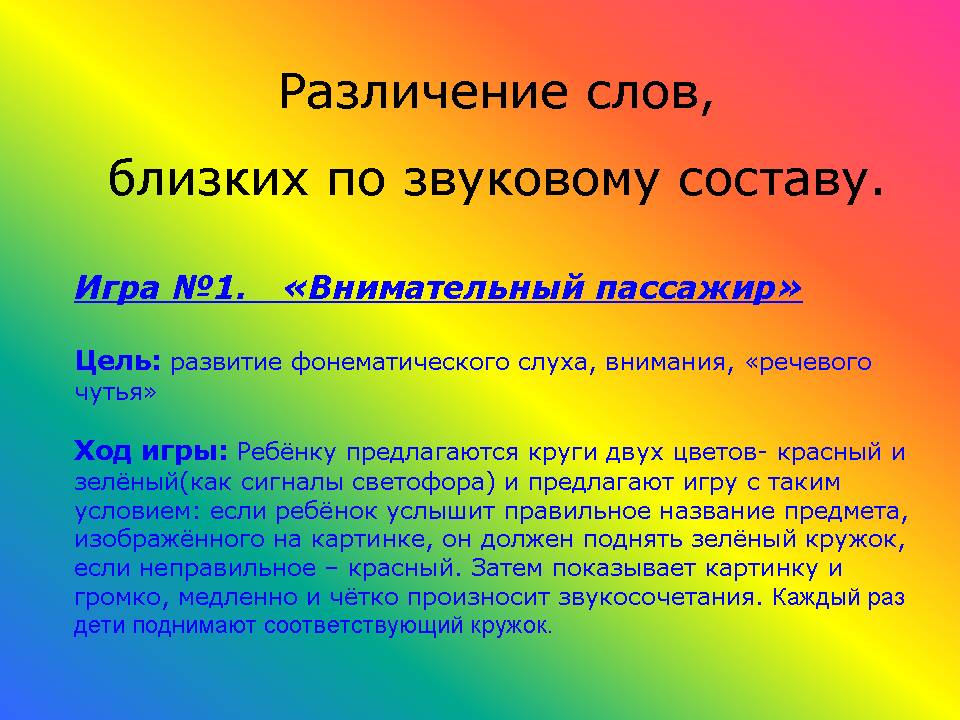 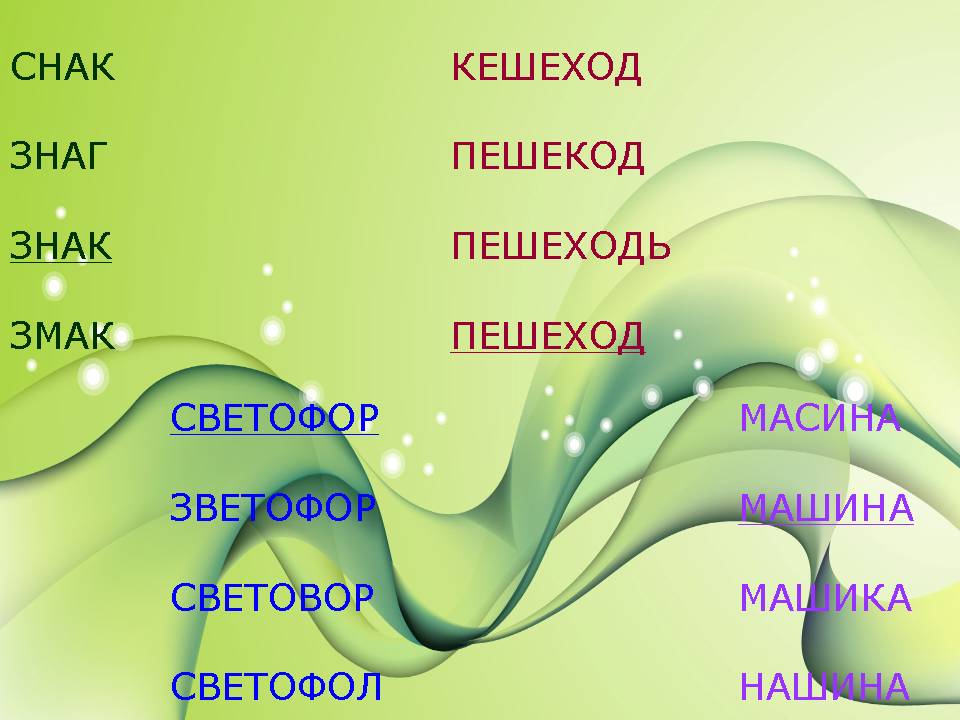 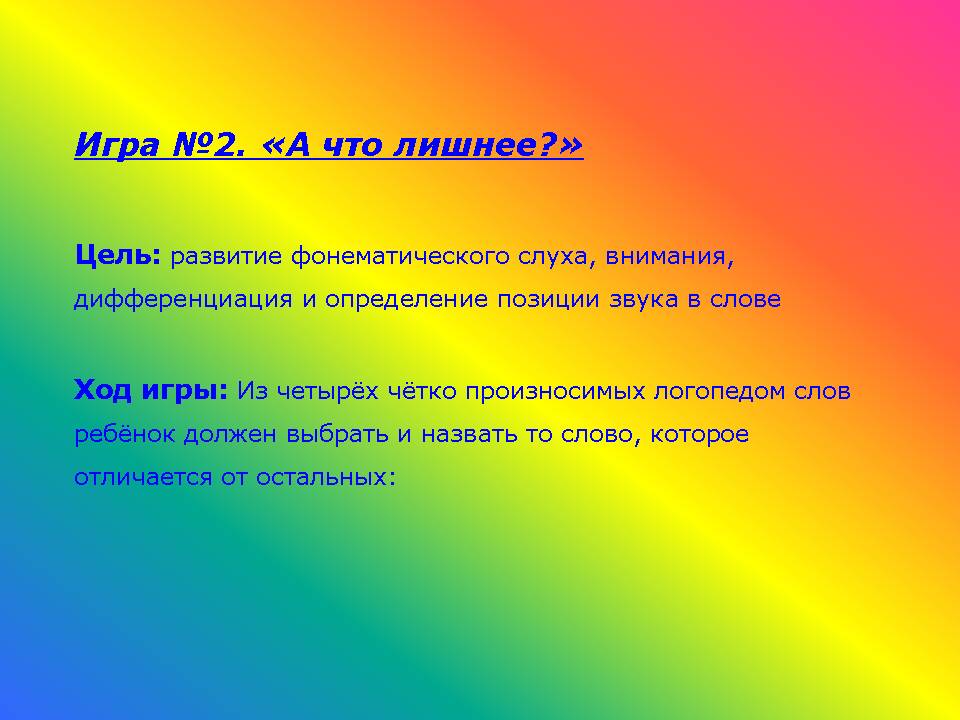 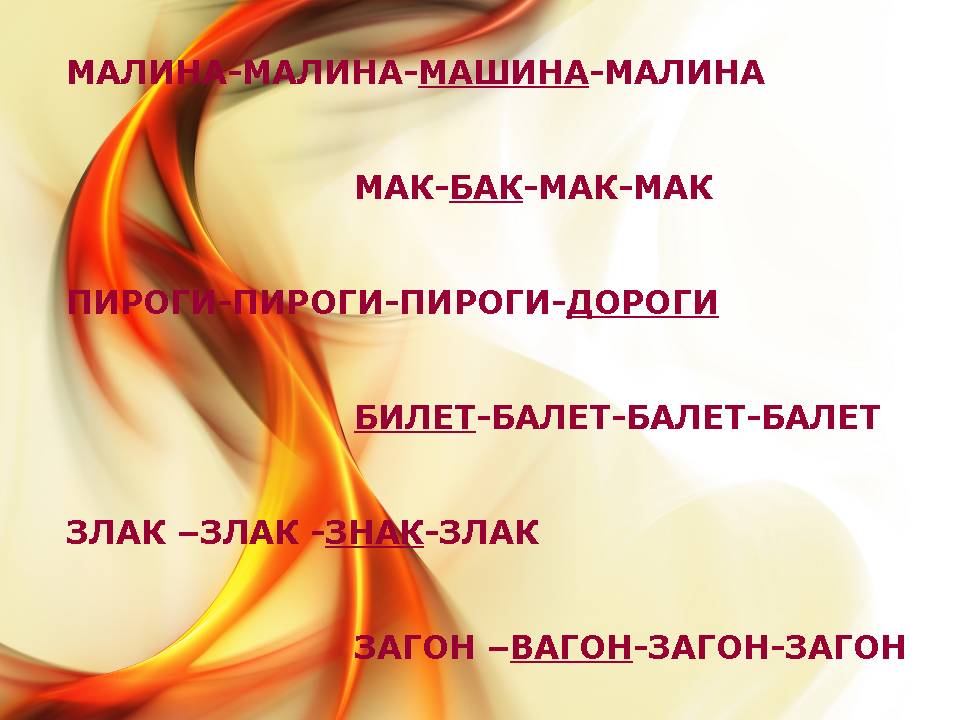 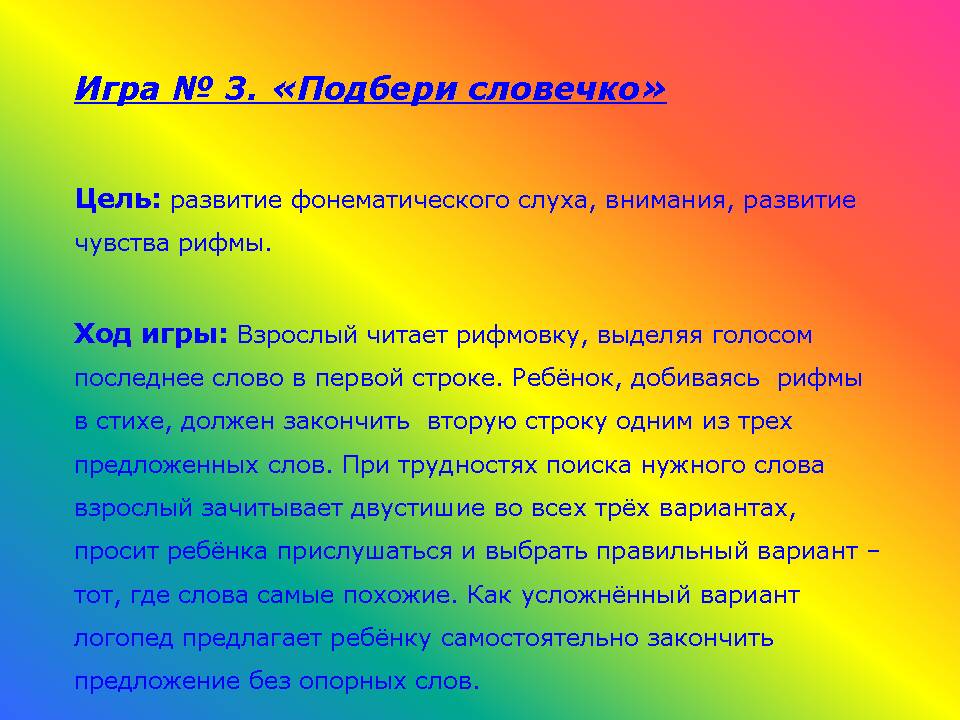 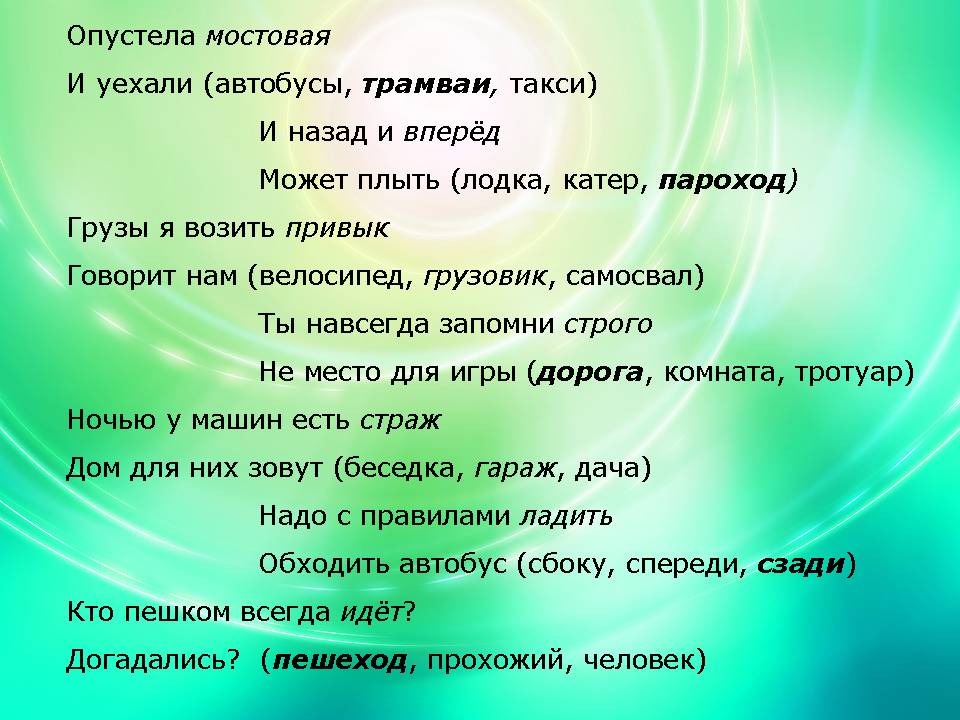 